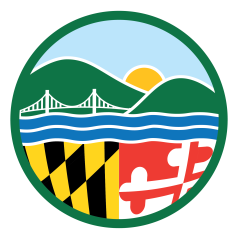 MARYLAND DEPARTMENT OF THE ENVIRONMENTWater and Science Administration – Water Supply Program1800 Washington Blvd, Baltimore MD  21230410-537-3590   *   1-800-633-6101   *   fax 410-537-3157   APPLICATION TO APPROPRIATE AND USE WATERS OF THE STATEMARYLAND DEPARTMENT OF THE ENVIRONMENTWater and Science Administration – Water Supply Program1800 Washington Blvd, Baltimore MD  21230410-537-3590   *   1-800-633-6101   *   fax 410-537-3157   APPLICATION TO APPROPRIATE AND USE WATERS OF THE STATEMARYLAND DEPARTMENT OF THE ENVIRONMENTWater and Science Administration – Water Supply Program1800 Washington Blvd, Baltimore MD  21230410-537-3590   *   1-800-633-6101   *   fax 410-537-3157   APPLICATION TO APPROPRIATE AND USE WATERS OF THE STATEMARYLAND DEPARTMENT OF THE ENVIRONMENTWater and Science Administration – Water Supply Program1800 Washington Blvd, Baltimore MD  21230410-537-3590   *   1-800-633-6101   *   fax 410-537-3157   APPLICATION TO APPROPRIATE AND USE WATERS OF THE STATEMARYLAND DEPARTMENT OF THE ENVIRONMENTWater and Science Administration – Water Supply Program1800 Washington Blvd, Baltimore MD  21230410-537-3590   *   1-800-633-6101   *   fax 410-537-3157   APPLICATION TO APPROPRIATE AND USE WATERS OF THE STATEMARYLAND DEPARTMENT OF THE ENVIRONMENTWater and Science Administration – Water Supply Program1800 Washington Blvd, Baltimore MD  21230410-537-3590   *   1-800-633-6101   *   fax 410-537-3157   APPLICATION TO APPROPRIATE AND USE WATERS OF THE STATEMARYLAND DEPARTMENT OF THE ENVIRONMENTWater and Science Administration – Water Supply Program1800 Washington Blvd, Baltimore MD  21230410-537-3590   *   1-800-633-6101   *   fax 410-537-3157   APPLICATION TO APPROPRIATE AND USE WATERS OF THE STATEMARYLAND DEPARTMENT OF THE ENVIRONMENTWater and Science Administration – Water Supply Program1800 Washington Blvd, Baltimore MD  21230410-537-3590   *   1-800-633-6101   *   fax 410-537-3157   APPLICATION TO APPROPRIATE AND USE WATERS OF THE STATEMARYLAND DEPARTMENT OF THE ENVIRONMENTWater and Science Administration – Water Supply Program1800 Washington Blvd, Baltimore MD  21230410-537-3590   *   1-800-633-6101   *   fax 410-537-3157   APPLICATION TO APPROPRIATE AND USE WATERS OF THE STATEMARYLAND DEPARTMENT OF THE ENVIRONMENTWater and Science Administration – Water Supply Program1800 Washington Blvd, Baltimore MD  21230410-537-3590   *   1-800-633-6101   *   fax 410-537-3157   APPLICATION TO APPROPRIATE AND USE WATERS OF THE STATEMARYLAND DEPARTMENT OF THE ENVIRONMENTWater and Science Administration – Water Supply Program1800 Washington Blvd, Baltimore MD  21230410-537-3590   *   1-800-633-6101   *   fax 410-537-3157   APPLICATION TO APPROPRIATE AND USE WATERS OF THE STATEMARYLAND DEPARTMENT OF THE ENVIRONMENTWater and Science Administration – Water Supply Program1800 Washington Blvd, Baltimore MD  21230410-537-3590   *   1-800-633-6101   *   fax 410-537-3157   APPLICATION TO APPROPRIATE AND USE WATERS OF THE STATEType of Application    New   Renewal   ModificationType of Application    New   Renewal   ModificationType of Application    New   Renewal   ModificationType of Application    New   Renewal   ModificationType of Application    New   Renewal   ModificationExisting Permit Number:Existing Permit Number:Existing Permit Number:Existing Permit Number:Existing Permit Number:Existing Permit Number:Existing Permit Number:Applicant Information (Person/Entity to whom permit will be issued)Applicant Information (Person/Entity to whom permit will be issued)Applicant Information (Person/Entity to whom permit will be issued)Applicant Information (Person/Entity to whom permit will be issued)Applicant Information (Person/Entity to whom permit will be issued)Applicant Information (Person/Entity to whom permit will be issued)Applicant Information (Person/Entity to whom permit will be issued)Applicant Information (Person/Entity to whom permit will be issued)Applicant Information (Person/Entity to whom permit will be issued)Applicant Information (Person/Entity to whom permit will be issued)Applicant Information (Person/Entity to whom permit will be issued)Applicant Information (Person/Entity to whom permit will be issued)Business Name:Business Name:Business Name:Business Name:Business Name:Business Name:Business Name:Contact Name:Contact Name:Contact Name:Contact Name:Contact Name:Mailing address:Mailing address:Mailing address:Mailing address:Mailing address:Mailing address:Mailing address:Mailing address:Mailing address:Mailing address:Mailing address:Mailing address:City:City:City:State:State:State:State:State:State:State:Zip Code:Zip Code:Phone:Mobile:Mobile:Mobile:Mobile:Mobile:Mobile:Mobile:Fax:Fax:Fax:Fax:Email:Email:Email:Email:Email:Email:Email:Email:Email:Email:Email:Email:The applicant is the:   Water User    Land Owner    BothThe applicant is the:   Water User    Land Owner    BothThe applicant is the:   Water User    Land Owner    BothThe applicant is the:   Water User    Land Owner    BothThe applicant is the:   Water User    Land Owner    BothThe applicant is the:   Water User    Land Owner    BothThe applicant is the:   Water User    Land Owner    BothThe applicant is the:   Water User    Land Owner    BothThe applicant is the:   Water User    Land Owner    BothThe applicant is the:   Water User    Land Owner    BothThe applicant is the:   Water User    Land Owner    BothThe applicant is the:   Water User    Land Owner    BothPermit is to be issued to   Individual   BusinessPermit is to be issued to   Individual   BusinessPermit is to be issued to   Individual   BusinessPermit is to be issued to   Individual   BusinessPermit is to be issued to   Individual   BusinessPermit is to be issued to   Individual   BusinessPermit is to be issued to   Individual   BusinessPermit is to be issued to   Individual   BusinessPermit is to be issued to   Individual   BusinessPermit is to be issued to   Individual   BusinessPermit is to be issued to   Individual   BusinessPermit is to be issued to   Individual   BusinessLAND/PROPERTY OWNER INFORMATION (IF DIFFERENT FROM APPLICANT)LAND/PROPERTY OWNER INFORMATION (IF DIFFERENT FROM APPLICANT)LAND/PROPERTY OWNER INFORMATION (IF DIFFERENT FROM APPLICANT)LAND/PROPERTY OWNER INFORMATION (IF DIFFERENT FROM APPLICANT)LAND/PROPERTY OWNER INFORMATION (IF DIFFERENT FROM APPLICANT)LAND/PROPERTY OWNER INFORMATION (IF DIFFERENT FROM APPLICANT)LAND/PROPERTY OWNER INFORMATION (IF DIFFERENT FROM APPLICANT)LAND/PROPERTY OWNER INFORMATION (IF DIFFERENT FROM APPLICANT)LAND/PROPERTY OWNER INFORMATION (IF DIFFERENT FROM APPLICANT)LAND/PROPERTY OWNER INFORMATION (IF DIFFERENT FROM APPLICANT)LAND/PROPERTY OWNER INFORMATION (IF DIFFERENT FROM APPLICANT)LAND/PROPERTY OWNER INFORMATION (IF DIFFERENT FROM APPLICANT)Name:Name:Name:Name:Name:Name:Name:Name:Name:Name:Name:Name:Mailing Address:Mailing Address:Mailing Address:Mailing Address:Mailing Address:Mailing Address:Mailing Address:Mailing Address:Mailing Address:Mailing Address:Mailing Address:Mailing Address:City:City:City:City:State:State:State:State:State:Zip Code:Zip Code:Zip Code:Phone:Fax:Fax:Fax:Fax:Fax:Email:Email:Email:Email:Email:Email:CONSULTANT OR OTHER CONTACT INFORMATIONCONSULTANT OR OTHER CONTACT INFORMATIONCONSULTANT OR OTHER CONTACT INFORMATIONCONSULTANT OR OTHER CONTACT INFORMATIONCONSULTANT OR OTHER CONTACT INFORMATIONCONSULTANT OR OTHER CONTACT INFORMATIONCONSULTANT OR OTHER CONTACT INFORMATIONCONSULTANT OR OTHER CONTACT INFORMATIONCONSULTANT OR OTHER CONTACT INFORMATIONCONSULTANT OR OTHER CONTACT INFORMATIONCONSULTANT OR OTHER CONTACT INFORMATIONCONSULTANT OR OTHER CONTACT INFORMATIONName:Name:Name:Name:Name:Name:Name:Name:Name:Name:Name:Name:Mailing Address:Mailing Address:Mailing Address:Mailing Address:Mailing Address:Mailing Address:Mailing Address:Mailing Address:Mailing Address:Mailing Address:Mailing Address:Mailing Address:City:City:State:State:State:State:State:State:State:State:State:ZIP Code:Phone:Fax:Fax:Fax:Fax:Fax:Email:Email:Email:Email:Email:Email:REQUESTED APPROPRIATION OR USEREQUESTED APPROPRIATION OR USEREQUESTED APPROPRIATION OR USEREQUESTED APPROPRIATION OR USEREQUESTED APPROPRIATION OR USEREQUESTED APPROPRIATION OR USEREQUESTED APPROPRIATION OR USEGroundwater:Avg. daily use (total annual use/365):______________ gpdAvg. during month of maximum use  (highest month/30): ____________________ gpdGroundwater:Avg. daily use (total annual use/365):______________ gpdAvg. during month of maximum use  (highest month/30): ____________________ gpdGroundwater:Avg. daily use (total annual use/365):______________ gpdAvg. during month of maximum use  (highest month/30): ____________________ gpdGroundwater:Avg. daily use (total annual use/365):______________ gpdAvg. during month of maximum use  (highest month/30): ____________________ gpdSurface Water:Avg. daily use (total annual use/365):______________ gpdMaximum daily use (highest day of year): _____________________ gallonsSurface Water:Avg. daily use (total annual use/365):______________ gpdMaximum daily use (highest day of year): _____________________ gallonsSurface Water:Avg. daily use (total annual use/365):______________ gpdMaximum daily use (highest day of year): _____________________ gallonsHOW WILL THE WATER BE USED? (Please check all that apply and describe)HOW WILL THE WATER BE USED? (Please check all that apply and describe)HOW WILL THE WATER BE USED? (Please check all that apply and describe)HOW WILL THE WATER BE USED? (Please check all that apply and describe)HOW WILL THE WATER BE USED? (Please check all that apply and describe)HOW WILL THE WATER BE USED? (Please check all that apply and describe)HOW WILL THE WATER BE USED? (Please check all that apply and describe) Community Water Supply Community Water SupplySDWIS#:SDWIS#:Pop. served:Pop. served:No. of connections: Potable/Sanitary Uses Potable/Sanitary Uses Potable/Sanitary UsesNo. of connections:No. of connections:No. of connections:No. of connections: Commercial/Institutional Commercial/Institutional Commercial/InstitutionalNo. regular customers: No. regular customers: Sq. footage:Sq. footage:Type/Name of business:Type/Name of business:Type/Name of business:Type/Name of business: Subdivision on individual  wells Subdivision on individual  wells Subdivision on individual  wellsTotal No. of lots (based on full buildout):Total No. of lots (based on full buildout):Total No. of lots (based on full buildout):Total No. of lots (based on full buildout): Industrial/Mining Industrial/Mining Industrial/MiningDescribe uses:Describe uses:Describe uses:Describe uses: Power Generation Power Generation Power GenerationDescribe usesDescribe usesDescribe usesDescribe uses Non-agricultural irrigation Non-agricultural irrigation Non-agricultural irrigationNo. of acres:No. of acres:No. of acres:No. of acres: Other (describe) Other (describe) Other (describe) Other (describe) Other (describe) Other (describe) Other (describe)LOCATION OF WITHDRAWAL (Attach additional sheets if necessary)LOCATION OF WITHDRAWAL (Attach additional sheets if necessary)LOCATION OF WITHDRAWAL (Attach additional sheets if necessary)Street address and/or location description:Street address and/or location description:Street address and/or location description:Town/City:Town/City:County:Tax map/grid/parcel/lot:Subdivision Name:Subdivision Name:Lat/Long:Lat/Long:Lat/Long:All applications must include location map.  Subdivision applications must include plat.All applications must include location map.  Subdivision applications must include plat.All applications must include location map.  Subdivision applications must include plat.GROUNDWATER WATER SOURCE(S) (Attach additional sheets if necessary)GROUNDWATER WATER SOURCE(S) (Attach additional sheets if necessary)GROUNDWATER WATER SOURCE(S) (Attach additional sheets if necessary)GROUNDWATER WATER SOURCE(S) (Attach additional sheets if necessary)GROUNDWATER WATER SOURCE(S) (Attach additional sheets if necessary)GROUNDWATER WATER SOURCE(S) (Attach additional sheets if necessary)GROUNDWATER WATER SOURCE(S) (Attach additional sheets if necessary)GROUNDWATER WATER SOURCE(S) (Attach additional sheets if necessary)GROUNDWATER WATER SOURCE(S) (Attach additional sheets if necessary)GROUNDWATER WATER SOURCE(S) (Attach additional sheets if necessary)GROUNDWATER WATER SOURCE(S) (Attach additional sheets if necessary)Source (check all that apply)    Well      Spring        Groundwater Pond    Other (describe)Source (check all that apply)    Well      Spring        Groundwater Pond    Other (describe)Source (check all that apply)    Well      Spring        Groundwater Pond    Other (describe)Source (check all that apply)    Well      Spring        Groundwater Pond    Other (describe)Source (check all that apply)    Well      Spring        Groundwater Pond    Other (describe)Source (check all that apply)    Well      Spring        Groundwater Pond    Other (describe)Source (check all that apply)    Well      Spring        Groundwater Pond    Other (describe)Source (check all that apply)    Well      Spring        Groundwater Pond    Other (describe)Source (check all that apply)    Well      Spring        Groundwater Pond    Other (describe)Source (check all that apply)    Well      Spring        Groundwater Pond    Other (describe)Source (check all that apply)    Well      Spring        Groundwater Pond    Other (describe)Total no. of wells:Total no. of wells:Total no. of wells:No. of new wells:No. of new wells:No. of new wells:No. of existing wells (not abandoned):No. of existing wells (not abandoned):No. of existing wells (not abandoned):No. of existing wells (not abandoned):No. of existing wells (not abandoned):Well tag numberWell name/descriptionWell name/descriptionWell name/descriptionDepth (ft)Depth (ft)Depth (ft)Depth (ft)Depth (ft)Diameter (inches)  New    Existing      New    Existing      New    Existing      New    Existing      New    Existing    SURFACE WATER SOURCESURFACE WATER SOURCESURFACE WATER SOURCESURFACE WATER SOURCESURFACE WATER SOURCESURFACE WATER SOURCESURFACE WATER SOURCESURFACE WATER SOURCESURFACE WATER SOURCESURFACE WATER SOURCESURFACE WATER SOURCESource (check all that apply)    Stream/River      Lake      Pond      BaySource (check all that apply)    Stream/River      Lake      Pond      BaySource (check all that apply)    Stream/River      Lake      Pond      BaySource (check all that apply)    Stream/River      Lake      Pond      BaySource (check all that apply)    Stream/River      Lake      Pond      BaySource (check all that apply)    Stream/River      Lake      Pond      BaySource (check all that apply)    Stream/River      Lake      Pond      BaySource (check all that apply)    Stream/River      Lake      Pond      BaySource (check all that apply)    Stream/River      Lake      Pond      BaySource (check all that apply)    Stream/River      Lake      Pond      BaySource (check all that apply)    Stream/River      Lake      Pond      BayName of source:Name of source:Name of source:Name of source:Name of source:Name of source:Name of source:Location of intake:Location of intake:Location of intake:Location of intake:Is the intake located on property owned by the applicant?       Yes      NoIs the intake located on property owned by the applicant?       Yes      NoIs the intake located on property owned by the applicant?       Yes      NoIs the intake located on property owned by the applicant?       Yes      NoIs the intake located on property owned by the applicant?       Yes      NoIs the intake located on property owned by the applicant?       Yes      NoIs the intake located on property owned by the applicant?       Yes      NoIs the intake located on property owned by the applicant?       Yes      NoIs the intake located on property owned by the applicant?       Yes      NoIs the intake located on property owned by the applicant?       Yes      NoIs the intake located on property owned by the applicant?       Yes      NoSurface Water Pump Capacity (gallons per minute):Surface Water Pump Capacity (gallons per minute):Surface Water Pump Capacity (gallons per minute):Surface Water Pump Capacity (gallons per minute):Surface Water Pump Capacity (gallons per minute):Surface Water Pump Capacity (gallons per minute):Surface Water Pump Capacity (gallons per minute):Surface Water Pump Capacity (gallons per minute):Maximum Run Time in a Day (hours):Maximum Run Time in a Day (hours):Maximum Run Time in a Day (hours):***ATTACH A MAP OF THE EXISTING AND PROPOSED WATER WITHDRAWAL LOCATIONS (WELLS, PONDS, STREAMS, ETC).******ATTACH A MAP OF THE EXISTING AND PROPOSED WATER WITHDRAWAL LOCATIONS (WELLS, PONDS, STREAMS, ETC).******ATTACH A MAP OF THE EXISTING AND PROPOSED WATER WITHDRAWAL LOCATIONS (WELLS, PONDS, STREAMS, ETC).******ATTACH A MAP OF THE EXISTING AND PROPOSED WATER WITHDRAWAL LOCATIONS (WELLS, PONDS, STREAMS, ETC).******ATTACH A MAP OF THE EXISTING AND PROPOSED WATER WITHDRAWAL LOCATIONS (WELLS, PONDS, STREAMS, ETC).******ATTACH A MAP OF THE EXISTING AND PROPOSED WATER WITHDRAWAL LOCATIONS (WELLS, PONDS, STREAMS, ETC).******ATTACH A MAP OF THE EXISTING AND PROPOSED WATER WITHDRAWAL LOCATIONS (WELLS, PONDS, STREAMS, ETC).******ATTACH A MAP OF THE EXISTING AND PROPOSED WATER WITHDRAWAL LOCATIONS (WELLS, PONDS, STREAMS, ETC).******ATTACH A MAP OF THE EXISTING AND PROPOSED WATER WITHDRAWAL LOCATIONS (WELLS, PONDS, STREAMS, ETC).******ATTACH A MAP OF THE EXISTING AND PROPOSED WATER WITHDRAWAL LOCATIONS (WELLS, PONDS, STREAMS, ETC).******ATTACH A MAP OF THE EXISTING AND PROPOSED WATER WITHDRAWAL LOCATIONS (WELLS, PONDS, STREAMS, ETC).***WASTEWATER DISPOSAL (check one)WASTEWATER DISPOSAL (check one)WASTEWATER DISPOSAL (check one)WASTEWATER DISPOSAL (check one)WASTEWATER DISPOSAL (check one)WASTEWATER DISPOSAL (check one)WASTEWATER DISPOSAL (check one)WASTEWATER DISPOSAL (check one)WASTEWATER DISPOSAL (check one)WASTEWATER DISPOSAL (check one)WASTEWATER DISPOSAL (check one)  Public Sewer      Public Sewer      Public Sewer      Public Sewer      Public Sewer      Groundwater Spray irrigation  Groundwater Spray irrigation  Groundwater Spray irrigation  Groundwater Spray irrigation  Groundwater Spray irrigation  Groundwater Spray irrigation  Groundwater Subsurface (tilefield, seepage pit, etc.)    Groundwater Subsurface (tilefield, seepage pit, etc.)    Groundwater Subsurface (tilefield, seepage pit, etc.)    Groundwater Subsurface (tilefield, seepage pit, etc.)    Groundwater Subsurface (tilefield, seepage pit, etc.)    Groundwater Other (please explain):  Groundwater Other (please explain):  Groundwater Other (please explain):  Groundwater Other (please explain):  Groundwater Other (please explain):  Groundwater Other (please explain):  Surface water   Surface water Name of stream:Name of stream:Name of stream:Name of stream:Name of stream:Name of stream:Name of stream:Name of stream:Name of stream:DISCHARGE PERMIT NUMBER:DISCHARGE PERMIT NUMBER:DISCHARGE PERMIT NUMBER:DISCHARGE PERMIT NUMBER:DISCHARGE PERMIT NUMBER:DISCHARGE PERMIT NUMBER:DISCHARGE PERMIT NUMBER:DISCHARGE PERMIT NUMBER:DISCHARGE PERMIT NUMBER:DISCHARGE PERMIT NUMBER:DISCHARGE PERMIT NUMBER:CONSERVATION EASEMENTSCONSERVATION EASEMENTSCONSERVATION EASEMENTSCONSERVATION EASEMENTSCONSERVATION EASEMENTSCONSERVATION EASEMENTSCONSERVATION EASEMENTSCONSERVATION EASEMENTSCONSERVATION EASEMENTSCONSERVATION EASEMENTSCONSERVATION EASEMENTSIs there a conservation easement on any part or all of this property?       Yes       NoIs there a conservation easement on any part or all of this property?       Yes       NoIs there a conservation easement on any part or all of this property?       Yes       NoIs there a conservation easement on any part or all of this property?       Yes       NoIs there a conservation easement on any part or all of this property?       Yes       NoIs there a conservation easement on any part or all of this property?       Yes       NoIs there a conservation easement on any part or all of this property?       Yes       NoIs there a conservation easement on any part or all of this property?       Yes       NoIs there a conservation easement on any part or all of this property?       Yes       NoIs there a conservation easement on any part or all of this property?       Yes       NoIs there a conservation easement on any part or all of this property?       Yes       NoIf yes, who holds the easement?If yes, who holds the easement?If yes, who holds the easement?If yes, who holds the easement?If yes, who holds the easement?If yes, who holds the easement?If yes, who holds the easement?If yes, who holds the easement?If yes, who holds the easement?If yes, who holds the easement?If yes, who holds the easement?Have you notified the holder of the easement of your intent to use the water?    Yes      No      N/AHave you notified the holder of the easement of your intent to use the water?    Yes      No      N/AHave you notified the holder of the easement of your intent to use the water?    Yes      No      N/AHave you notified the holder of the easement of your intent to use the water?    Yes      No      N/AHave you notified the holder of the easement of your intent to use the water?    Yes      No      N/AHave you notified the holder of the easement of your intent to use the water?    Yes      No      N/AHave you notified the holder of the easement of your intent to use the water?    Yes      No      N/AHave you notified the holder of the easement of your intent to use the water?    Yes      No      N/AHave you notified the holder of the easement of your intent to use the water?    Yes      No      N/AHave you notified the holder of the easement of your intent to use the water?    Yes      No      N/AHave you notified the holder of the easement of your intent to use the water?    Yes      No      N/APRIVACY NOTIFICATIONPRIVACY NOTIFICATIONPRIVACY NOTIFICATIONPRIVACY NOTIFICATIONPRIVACY NOTIFICATIONPRIVACY NOTIFICATIONPRIVACY NOTIFICATIONPRIVACY NOTIFICATIONPRIVACY NOTIFICATIONPRIVACY NOTIFICATIONPRIVACY NOTIFICATIONThis Notice is provided pursuant to § 10-624 of the State Government Article of the Maryland Code. The personal information requested on this form is intended to be used in processing your application. Failure to provide the information requested may result in your application not being processed. You have the right to inspect, amend, or correct this form. The Maryland Department of the Environment (“MDE”) is a public agency and subject to the Maryland Public Information Act. This form and the information provided on this form may be made available on the Internet via MDE’s website and is subject to inspection or copying, in whole or in part, by the public and other governmental agencies, if not protected by federal or State law.This Notice is provided pursuant to § 10-624 of the State Government Article of the Maryland Code. The personal information requested on this form is intended to be used in processing your application. Failure to provide the information requested may result in your application not being processed. You have the right to inspect, amend, or correct this form. The Maryland Department of the Environment (“MDE”) is a public agency and subject to the Maryland Public Information Act. This form and the information provided on this form may be made available on the Internet via MDE’s website and is subject to inspection or copying, in whole or in part, by the public and other governmental agencies, if not protected by federal or State law.This Notice is provided pursuant to § 10-624 of the State Government Article of the Maryland Code. The personal information requested on this form is intended to be used in processing your application. Failure to provide the information requested may result in your application not being processed. You have the right to inspect, amend, or correct this form. The Maryland Department of the Environment (“MDE”) is a public agency and subject to the Maryland Public Information Act. This form and the information provided on this form may be made available on the Internet via MDE’s website and is subject to inspection or copying, in whole or in part, by the public and other governmental agencies, if not protected by federal or State law.This Notice is provided pursuant to § 10-624 of the State Government Article of the Maryland Code. The personal information requested on this form is intended to be used in processing your application. Failure to provide the information requested may result in your application not being processed. You have the right to inspect, amend, or correct this form. The Maryland Department of the Environment (“MDE”) is a public agency and subject to the Maryland Public Information Act. This form and the information provided on this form may be made available on the Internet via MDE’s website and is subject to inspection or copying, in whole or in part, by the public and other governmental agencies, if not protected by federal or State law.This Notice is provided pursuant to § 10-624 of the State Government Article of the Maryland Code. The personal information requested on this form is intended to be used in processing your application. Failure to provide the information requested may result in your application not being processed. You have the right to inspect, amend, or correct this form. The Maryland Department of the Environment (“MDE”) is a public agency and subject to the Maryland Public Information Act. This form and the information provided on this form may be made available on the Internet via MDE’s website and is subject to inspection or copying, in whole or in part, by the public and other governmental agencies, if not protected by federal or State law.This Notice is provided pursuant to § 10-624 of the State Government Article of the Maryland Code. The personal information requested on this form is intended to be used in processing your application. Failure to provide the information requested may result in your application not being processed. You have the right to inspect, amend, or correct this form. The Maryland Department of the Environment (“MDE”) is a public agency and subject to the Maryland Public Information Act. This form and the information provided on this form may be made available on the Internet via MDE’s website and is subject to inspection or copying, in whole or in part, by the public and other governmental agencies, if not protected by federal or State law.This Notice is provided pursuant to § 10-624 of the State Government Article of the Maryland Code. The personal information requested on this form is intended to be used in processing your application. Failure to provide the information requested may result in your application not being processed. You have the right to inspect, amend, or correct this form. The Maryland Department of the Environment (“MDE”) is a public agency and subject to the Maryland Public Information Act. This form and the information provided on this form may be made available on the Internet via MDE’s website and is subject to inspection or copying, in whole or in part, by the public and other governmental agencies, if not protected by federal or State law.This Notice is provided pursuant to § 10-624 of the State Government Article of the Maryland Code. The personal information requested on this form is intended to be used in processing your application. Failure to provide the information requested may result in your application not being processed. You have the right to inspect, amend, or correct this form. The Maryland Department of the Environment (“MDE”) is a public agency and subject to the Maryland Public Information Act. This form and the information provided on this form may be made available on the Internet via MDE’s website and is subject to inspection or copying, in whole or in part, by the public and other governmental agencies, if not protected by federal or State law.This Notice is provided pursuant to § 10-624 of the State Government Article of the Maryland Code. The personal information requested on this form is intended to be used in processing your application. Failure to provide the information requested may result in your application not being processed. You have the right to inspect, amend, or correct this form. The Maryland Department of the Environment (“MDE”) is a public agency and subject to the Maryland Public Information Act. This form and the information provided on this form may be made available on the Internet via MDE’s website and is subject to inspection or copying, in whole or in part, by the public and other governmental agencies, if not protected by federal or State law.This Notice is provided pursuant to § 10-624 of the State Government Article of the Maryland Code. The personal information requested on this form is intended to be used in processing your application. Failure to provide the information requested may result in your application not being processed. You have the right to inspect, amend, or correct this form. The Maryland Department of the Environment (“MDE”) is a public agency and subject to the Maryland Public Information Act. This form and the information provided on this form may be made available on the Internet via MDE’s website and is subject to inspection or copying, in whole or in part, by the public and other governmental agencies, if not protected by federal or State law.This Notice is provided pursuant to § 10-624 of the State Government Article of the Maryland Code. The personal information requested on this form is intended to be used in processing your application. Failure to provide the information requested may result in your application not being processed. You have the right to inspect, amend, or correct this form. The Maryland Department of the Environment (“MDE”) is a public agency and subject to the Maryland Public Information Act. This form and the information provided on this form may be made available on the Internet via MDE’s website and is subject to inspection or copying, in whole or in part, by the public and other governmental agencies, if not protected by federal or State law.SignatureSignatureSignatureSignatureSignatureSignatureSignatureSignatureSignatureSignatureSignatureI certify and affirm under penalty of perjury that all of the information I am providing on this date is complete, true and accurate to the best of my knowledge. I am aware that submitting false, inaccurate or incomplete information may result in the denial or revocation of the permit, or be subject to any other sanctions allowed under Maryland Law.I certify and affirm under penalty of perjury that all of the information I am providing on this date is complete, true and accurate to the best of my knowledge. I am aware that submitting false, inaccurate or incomplete information may result in the denial or revocation of the permit, or be subject to any other sanctions allowed under Maryland Law.I certify and affirm under penalty of perjury that all of the information I am providing on this date is complete, true and accurate to the best of my knowledge. I am aware that submitting false, inaccurate or incomplete information may result in the denial or revocation of the permit, or be subject to any other sanctions allowed under Maryland Law.I certify and affirm under penalty of perjury that all of the information I am providing on this date is complete, true and accurate to the best of my knowledge. I am aware that submitting false, inaccurate or incomplete information may result in the denial or revocation of the permit, or be subject to any other sanctions allowed under Maryland Law.I certify and affirm under penalty of perjury that all of the information I am providing on this date is complete, true and accurate to the best of my knowledge. I am aware that submitting false, inaccurate or incomplete information may result in the denial or revocation of the permit, or be subject to any other sanctions allowed under Maryland Law.I certify and affirm under penalty of perjury that all of the information I am providing on this date is complete, true and accurate to the best of my knowledge. I am aware that submitting false, inaccurate or incomplete information may result in the denial or revocation of the permit, or be subject to any other sanctions allowed under Maryland Law.I certify and affirm under penalty of perjury that all of the information I am providing on this date is complete, true and accurate to the best of my knowledge. I am aware that submitting false, inaccurate or incomplete information may result in the denial or revocation of the permit, or be subject to any other sanctions allowed under Maryland Law.I certify and affirm under penalty of perjury that all of the information I am providing on this date is complete, true and accurate to the best of my knowledge. I am aware that submitting false, inaccurate or incomplete information may result in the denial or revocation of the permit, or be subject to any other sanctions allowed under Maryland Law.I certify and affirm under penalty of perjury that all of the information I am providing on this date is complete, true and accurate to the best of my knowledge. I am aware that submitting false, inaccurate or incomplete information may result in the denial or revocation of the permit, or be subject to any other sanctions allowed under Maryland Law.I certify and affirm under penalty of perjury that all of the information I am providing on this date is complete, true and accurate to the best of my knowledge. I am aware that submitting false, inaccurate or incomplete information may result in the denial or revocation of the permit, or be subject to any other sanctions allowed under Maryland Law.I certify and affirm under penalty of perjury that all of the information I am providing on this date is complete, true and accurate to the best of my knowledge. I am aware that submitting false, inaccurate or incomplete information may result in the denial or revocation of the permit, or be subject to any other sanctions allowed under Maryland Law.Signature of Applicant:Signature of Applicant:Signature of Applicant:Signature of Applicant:Signature of Applicant:Signature of Applicant:Signature of Applicant:Signature of Applicant:Signature of Applicant:Signature of Applicant:Signature of Applicant:Name(please print):Name(please print):Name(please print):Name(please print):Name(please print):Name(please print):Name(please print):Name(please print):Name(please print):Name(please print):Name(please print):Title:Title:Title:Title:Date:Date:Date:Date:Date:Date:Date:review by county environmental health or designated agencyreview by county environmental health or designated agencyreview by county environmental health or designated agencyreview by county environmental health or designated agencyreview by county environmental health or designated agencyreview by county environmental health or designated agencyreview by county environmental health or designated agencyreview by county environmental health or designated agencyreview by county environmental health or designated agencyreview by county environmental health or designated agencyreview by county environmental health or designated agencyThis section is required only for NEW and MODIFIED applications - Not required for renewalsThis section is required only for NEW and MODIFIED applications - Not required for renewalsThis section is required only for NEW and MODIFIED applications - Not required for renewalsThis section is required only for NEW and MODIFIED applications - Not required for renewalsThis section is required only for NEW and MODIFIED applications - Not required for renewalsThis section is required only for NEW and MODIFIED applications - Not required for renewalsThis section is required only for NEW and MODIFIED applications - Not required for renewalsThis section is required only for NEW and MODIFIED applications - Not required for renewalsThis section is required only for NEW and MODIFIED applications - Not required for renewalsThis section is required only for NEW and MODIFIED applications - Not required for renewalsThis section is required only for NEW and MODIFIED applications - Not required for renewalsThis section not to be completed by applicantThis section not to be completed by applicantThis section not to be completed by applicantThis section not to be completed by applicantThis section not to be completed by applicantThis section not to be completed by applicantThis section not to be completed by applicantThis section not to be completed by applicantThis section not to be completed by applicantThis section not to be completed by applicantThis section not to be completed by applicantIs project consistent with county water and sewer plan and local planning and zoning?Is project consistent with county water and sewer plan and local planning and zoning?Is project consistent with county water and sewer plan and local planning and zoning?Is project consistent with county water and sewer plan and local planning and zoning?Is project consistent with county water and sewer plan and local planning and zoning?Is project consistent with county water and sewer plan and local planning and zoning?Is project consistent with county water and sewer plan and local planning and zoning?Is project consistent with county water and sewer plan and local planning and zoning?Is project consistent with county water and sewer plan and local planning and zoning?Is project consistent with county water and sewer plan and local planning and zoning?Is project consistent with county water and sewer plan and local planning and zoning?  Yes    No (explain)  Yes    No (explain)  Yes    No (explain)  Yes    No (explain)  Yes    No (explain)  Yes    No (explain)  Yes    No (explain)  Yes    No (explain)  Yes    No (explain)  Yes    No (explain)  Yes    No (explain)Signature of county representative:Signature of county representative:Signature of county representative:Signature of county representative:Signature of county representative:Signature of county representative:Signature of county representative:Signature of county representative:Signature of county representative:Signature of county representative:Signature of county representative:Title:Title:Title:Title:Date:Date:Date:Date:Date:Date:Date: